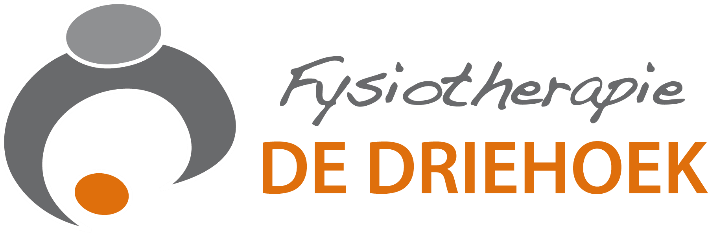 
Lijst chronische fysiotherapie

Aandoeningen van het zenuwstelsel:cerebrovasculair accidentruggenmergaandoeningmultiple scleroseperifere zenuwaandoening als er sprake is van motorische uitvalextrapyramidale aandoeningmotorische retardatie of een ontwikkelingsstoornis van het zenuwstelsel en jonger dan 17 jaaraangeboren afwijking van het centraal zenuwstelsel met behandelduur van maximaal 2 jaar, na bestralingcerebellaire aandoeninguitvalsverschijnselen door tumor in de hersenen of het ruggenmerg, of als gevolg van hersenletselradiculair syndroom met motorische uitval met een behandelduur van maximaal drie maandenspierziektemyasthenia gravis​
Aandoeningen van het bewegingsapparaat:aangeboren afwijkingprogressieve scoliosejuveniele osteochondrose en jonger dan 22 jaarreflexdystrofiefractuur door morbus Kahler, botmetastase of morbus Pagetfrozen shoulder (capsulitis adhaesiva) met een behandelduur van maximaal twaalf maandenhyperostotische spondylose (morbus Forestier)collageenziektenstatus na amputatiewhiplash met een behandelduur van maximaal drie maanden, soms verlengd met  zes maandenpostpartum bekkeninstabiliteit met een behandelduur van maximaal drie maandenfracturen, als deze conservatief worden behandeld, met een behandelduur van maximaal zes maanden na conservatieve behandeling
Overige aandoeningen:aangeboren afwijking van de tractus respiratoriuslymfoedeemlittekenweefsel van de huid al dan niet na een traumastatus na opname in een ziekenhuis, een verpleeginrichting of een instelling voor revalidatie of na dagbehandeling in een instelling voor revalidatie en de hulp dient ter bespoediging van het herstel na ontslag naar huis of de beëindiging van de dagbehandeling. De maximale behandelduur is twaalf maanden na ontslag.perifeer arterieel vaatlijden in stadium 3 Fontaine met een behandelduur van maximaal twaalf maanden. Ook bekend als etalagebenen.weke delen tumorendiffuse interstitiële longaandoening als sprake is van ventilatoire beperking of diffusiestoornis​